					МКОУ «Иммунная ООШ»		    Игра – викторина «Наши пернатые друзья»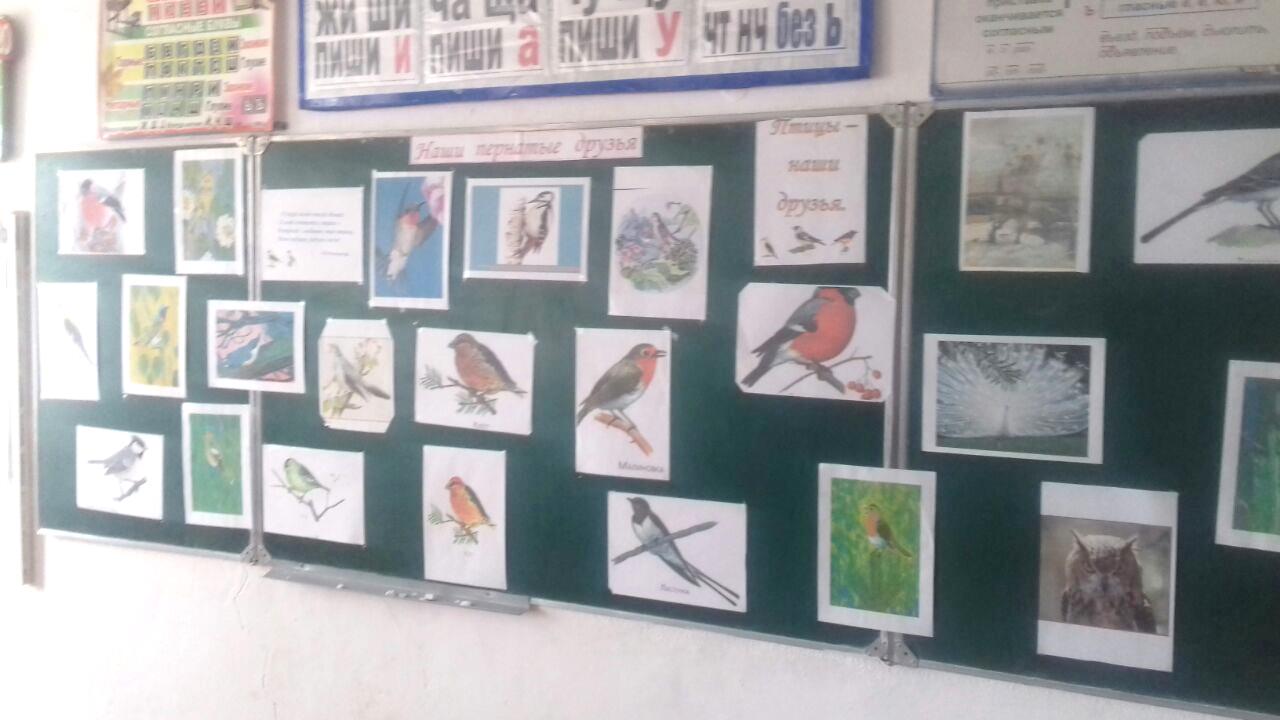 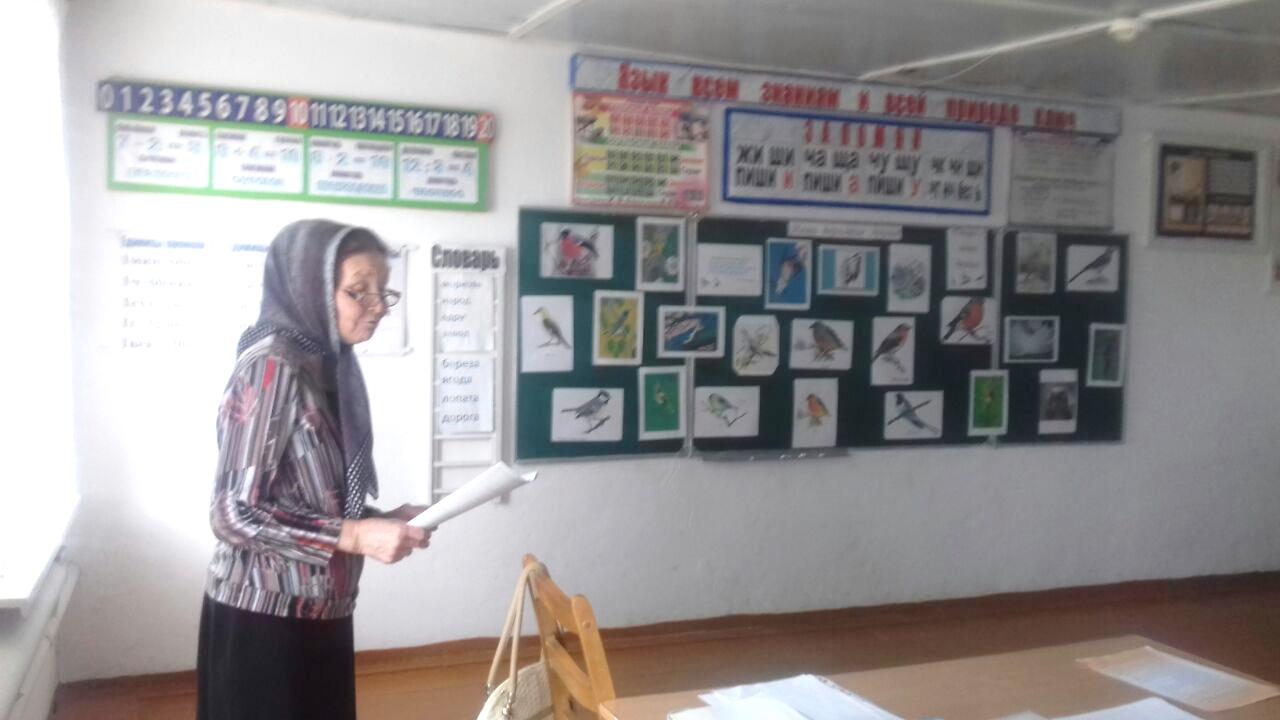 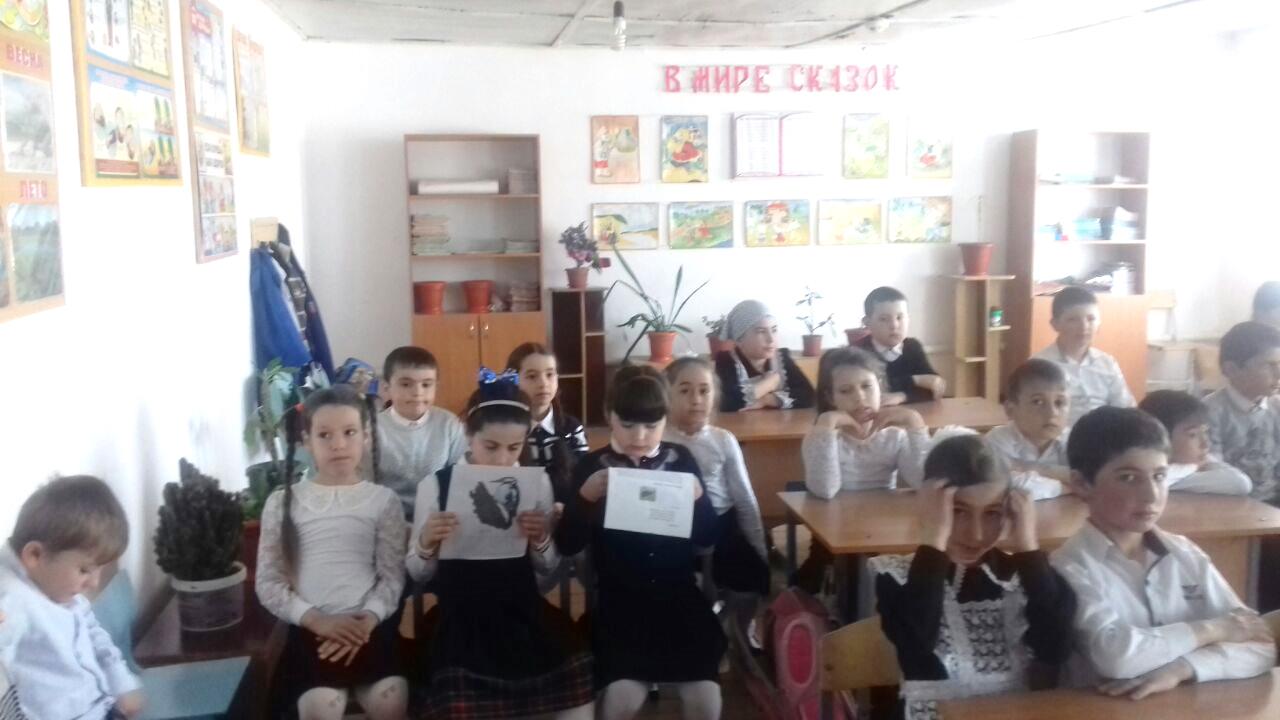 									Учитель: Отемова А.И.	                  2018 – 2019 уч. годИгра – викторина «Наши пернатые друзья» Цели:-Познакомить детей с зимующими птицами и учить различать их.-Научить проявлять заботу  к голодающим и замерзающим зимой птицам.               -Раскрыть важность заботы о птицах зимой.-Воспитывать доброжелательное отношение к птицам; вызывать стремление беречь их, помогать зимующим птицам;                       Задачи:Образовательные: -Уточнить названия зимующих птиц и расширить представления детей о зимующих  птицах.-Формировать умения и навыки наблюдения за птицами;-Создать благоприятные условия для углубления и систематизации знаний о зимующих птицах, развивать диалогическую речь.Развивающие:-Развивать у детей потребность общения с природой и окружающим миром.-Развивать в детях ответственность за "братьев наших меньших".Воспитательные:-Воспитывать и развивать доброжелательное отношение к птицам.-Сочувствовать и помогать  птицам  в зимнее время года.        I. Вступительная беседа. Сегодня мы поговорим о наших пернатых друзьях.
Птиц на свете очень много – около 9000 видов. Есть птицы очень большие, есть крошечные, не больше бабочки или стрекозы, и весящие несколько граммов. Есть птицы, которые могут летать выше облаков, а есть и такие, которые не могут летать, например, пингвины. Одни птицы живут в лесу, другие – в степи. Но есть и такие птицы, которые не могут жить ни в лесу, ни в степи. Они живут только в пустыне или горах, а другие лишь на берегу моря. Одни питаются рыбой, другие насекомыми. Есть хищные птицы, которые питаются животными. А есть и те, которые едят только растительную пищу: В основном ягоды и семена (дятел, щегол). Одни селятся в дуплах, другие вьют гнезда на земле или на ветвях деревьев и кустов, а есть птицы, которые улетают в теплые края, а некоторые остаются на зимовку в наших краях.  С нами зимуют разные птицы. Есть «зимующие птицы», которые живут с нами летом и остаются жить рядом с нами и зимой. Ребята, каких птиц  видели во дворе зимой? ( воробьи, синицы, поползни, голуби, вороны, сороки). Это птицы зимующие.А есть птицы — гости, их еще называют «кочующими». Кочующие птицы прилетают к нам зимой с далекого холодного севера. Наши зимние гости – это чечетки, свиристели, клесты, снегири. В их родных краях зимой такой мороз и стужа, что им кажется, что у нас тепло! Да и корм у нас есть! Свиристели и снегири лакомятся рябинкой. Клесты – шишками, а чечетки – семенами.       Сегодня мы проведем игру- викторину на тему: «Наши пернатые друзья». Разделимся на две команды. Каждая команда должна придумать себе название. Наша викторина будет состоять из конкурсов. За каждый правильный ответ команда получает одну фишку. Если у команды нет ответа, отвечать имеет право команда соперников.
- Прежде чем начать викторину мы немножко с вами разомнемся II. КонкурсыКонкурс «Разминка»А сейчас у нас небольшая разминка. Команды должны будут ответить на вопросы по очереди-Какую птицу называют лесным доктором? (дятел)-Какая птица имеет клюв виде креста? ( клёст)-Каких птиц можно научить говорить? (попугая, ворону, сороку, скворца)-Какие птицы не умеют летать? (Страусы, пингвины)-У какой птицы на голове хохолок? (свиристель)-Где делает себе гнездо соловей? (на земле)-Какая птица не выводит птенцов? (кукушка)-Чем отличается ворона от галки? (ворона серая и больше галки ,галка чёрная)-Какие птицы выводят птенцов зимой? ( клесты) -У какой птицы самый красивый хвост? ( у павлина)-Какую птицу называют будильником? ( петух)-С прилётом этой птицы начинается весна . (грач)-Птица с розовым опереньем (фламинго)-Какая птица не умеет летать, но быстро бегает? ( страус)-Какую птицу считают символом мудрости? (сова)-Что зимой страшнее птицам: холод или голод? (голод) -Какую птицу считают самым лучшим певцом? ( соловей)-Какая домашняя птица предупреждает хозяина о том, что к дому подходят гости? (гуси, они  	начинают сильна гоготать)-Какую птицу считают символом верности ( лебедя)-Почему аисты и цапли живут в болотистых местах? ( они питаются лягушками)-Какая птица носит мешок с рыбой? (пеликан)-Какие птицы прилетают к нам на зиму? (снегири)-Где строят гнёзда ласточки-береговушки? (на крутых склонах рек)-Что есть у птиц, но нет у зверей? (у птиц есть перья)-Какие птицы, кроме совы, живут в дупле? (скворцы)-Почему перед дождём ласточки летают низко?( ловят мошек, которые низко летают перед 	дождём).-Какая птичка снесёт такое яичко, которым можно накормить всю семью? ( страус)-Зачем дятел стучит по дереву? (добывает личинок и чевячков)-Какие птицы улетают на юг последними? ( утки, гуси, лебеди, т.к. питаются рыбой и могут 	добыть себе корм, пока река не замёрзла)-Зачем клесту такой клюв? ( доставать семена из шишек)-Какую пользу приносит сова? (уничтожает мышей)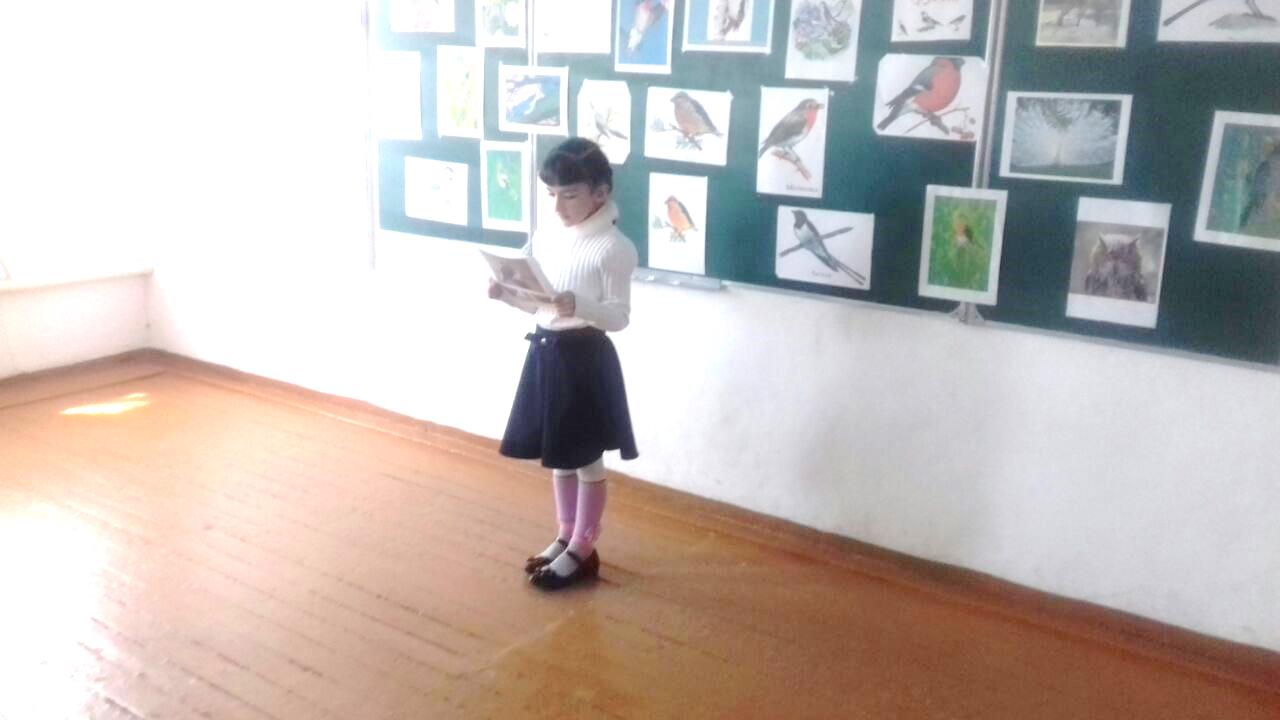 Физкультминутка-игра «Перелётные или зимующие». Учитель называет птиц. Если птица перелётная - дети поднимают руки, Если зимующая- 	приседают. Зимующие          ПерелётныеСорока                 ЛасточкаСова                     ГрачСиница                СоловейВоробей               КукушкаГолубь                   СкворецВорона                    Журавль Конкурс «Узнай птицу»Сказочно прекрасен лес в ясный зимний день, особенно когда вдруг блеснет солнечный луч и осветит запорошенные снегом верхушки деревьев. И вот среди белоснежных хлопьев на ветвях мы видим необыкновенные «цветы». Это... птицы зимнего леса. Вы легко их узнаете но описанию.1.Это маленькая подвижная птица с округлой головкой, короткой шеей, яйцевидным туловищем, короткими и округлыми крыльями. Клюв твердый, к концу заостренный. В холодную пору птицы сидят, плотно прижавшись друг к другу, нахохлившись. (Воробей.)2.Это красивая птица. У нее на голове черная шапочка, щеки белые, на головке черная полоса-галстучек, крылья и хвост серые, спинка желто-зеленая, а брюшко желтое. Перепархивая с ветки на ветку, они подвешиваются к ним вниз головой, качаются, держатся на самых тонких веточках. (Синица.)3.У этой птицы красивое пестрое оперение: верх тела — черный, на голове и на шее белые пятна, на сложенных крыльях белые полосы, подхвостье и темя красные. Клюв прочный и острый. Эта птица — труженик. Расклюет в своей «кузнице» шишку и летит за новой.(Дятел.)4.Эта птичка небольшая, цвета красного, с цепкими лапками и характерным крестообразным клювом. Это единственные птицы, которые выводят птенцов зимой, даже при 28 градусах мороза. (Клест.)5.Голова, крылья, хвост у нее — черные, а по бокам белоснежные перышки. Хвост длинный, прямой, будто стрела. Клюв прочный и острый. Она очень подвижная, суетливая птица. (Сорока.)6.У этой птицы крупное продолговатое туловище, большие сильные ноги. Ходит она большими шагами. Клюв крепкий, большой. Голова, горло и крылья - черные, остальное тело — серое. (Ворона)Конкурс. Весёлые вопросы.-Птенцов какой птицы считают по осени? (курицы. Цыплят по осени считают)-Какая птица приносит в дом детей? (аист)-Как зовут мужа утки? (селезень)-Какая птица на хвосте новости приносит? (сорока)-Какая птица является символом мира? (голубь)-Какая птица варила детям кашу? (сорока)-На какой птице Айболит долетел до Африки? (на орле)-Какая птица изображена на гербе России? (двуглавый орёл)Конкурс «Птичьи ребусы»Следующий конкурс заключается в том, что по ребусам, изображенным на плакате, вам надо угадать название птиц.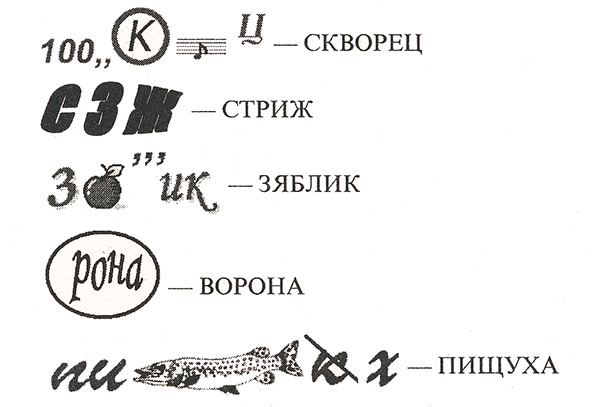 Конкурс. Игра « Разрезные картинки»Собрать из разрезных частей птицу и назвать её.Конкурс. Игра « Посчитай – ка »А теперь посчитаем, сколько птиц на кормушке?Синица - одна  …, две …, три …, четыре …, пять ….Дятел – один…, два …, три …, четыре …, пять  ….Конкурс. Игра « Один – много»Ворона   -  вороныСнегирь -   снегириВоробей -  воробьиДятел -       дятлыКонкурс.Кто как голос подает?Ворона -      кар- кар Воробей -   чик-чирикСиница-      тень- теньГолубь -      грру- грруКонкурс. Игра « Наоборот»Много интересного узнали про птиц. Все птицы разные.-Снегирь малоподвижный, а синица …( шустрая).-Синицы высиживают птенцов летом, а клест …( зимой).-У синицы клюв тонкий, а у дятла-- Ворона большая, воробей- …..(маленький)Это интересно знать«Птицы – синоптики»-Воробьи дружно чирикают зимой - к оттепели.- Воробьи веселые, подвижные- к хорошей погоде.-Ворона перед переменой погоды хрипло каркает.  Синицы порхают под окном- к холоду.- Если птицы жмутся к домам - к снегу, туману, ненастью. - Снегирь зимой поет на снег, вьюгу, слякоть.Птичьи рекорды             Продолжительность жизни:Сова – 60 лет Ворона- 120 летЩегол – 23 годаСкорость полета:Щегол- часСорока-  часГолубь-  часВысота полетаГолубь до Ворона до Хищники от 100 до Конкурс «Птичьи профессии».А сможете ли вы узнать птиц по характерному признаку, по их делам?Птица – рыболов. СоловейПтица – плотник. ЛасточкаЛесная кошка. ПоползеньПтица – строитель. БакланПтица – акробат. ИволгаПернатый солист. КукушкаНочной хищник. ДятелЛегкомысленная мамаша. СоваКонкурс «Третий лишний»Учитель сообщает, что сейчас будет называть тройку птиц, а ребятам надо найти «лишнюю» птицу и объяснить, почему она не подходит для двух других.1.Ласточка, ворона ,сова.2. Грач, соловей, сорока. 3.Воробей, дятел, кукушка 4 Дятел, синица, скворец.Конкурс «Сельские новости». (Конкурс юных корреспондентов) Вот на эту кормушку сейчас будут прилетать зимующие птицы, а мы послушаем сельские новости, которые подготовили наши корреспонденты.Обратите внимание, что все птицы разлетелись, а какие должны прилететь на кормушку, каждая команда по очереди находит по описанию.1. В понедельник мы положили в кормушку крошки хлеба, семечки подсолнуха, сало и веточку рябины. Прилетели небольшие серенькие птички, крошки и семечки склевали, а рябину не тронули. Кто это? (дети ищут по группе и вставляют в кормушку – воробьи.) – Кто приготовил репортаж о воробьиной дружной семье? (Выслушиваются сообщения учащихся.)2 Во вторник прилетели птички с желтыми грудками, тоже рябину не трогали, но сало и семечки склевали (синичка – представляет подготовленный репортаж).3. В среду прилетели небольшие пушистые птички, с красными грудками, с белой полоской на темно-синих крыльях, они сидели нахохлившись и клевали ягоды рябины (снегири – заслушивается репортаж детей-корреспондентов).4. В четверг на кормушке обедали большие птицы:непоседы пестрые,птицы длинохвостные,птицы говорливые,самые болтливые.(сороки – юные корреспонденты представляют свой репортаж).5.А в пятницу на кормушке побывало много птиц:-Кто в берете ярко-красном,В черной курточке атласной?На меня он не глядит –Все стучит, стучит, стучит. (Дятел.)-Носит серенький жилет,Но у крыльев – черный цвет.Видишь: кружат 20 парИ кричат: карр, карр, карр. (ворона.)Конкурс  знатоков пословиц и поговорок.Ведущая. Какой же счет у наших команд? Соревнование команд продолжается. Следующий конкурс для самых внимательных на лучшие знания пословиц и поговорок, которые нужно будет соединить между собой. Я раздаю каждой команде первые части пословиц, а вторую часть нужно будет подобрать по смыслу.1. Слово не воробей... (вылетит – не поймаешь).2. Лучше синица в руках, чем... (журавль в небе).3. Всякая птица свое... (гнездо любит).4. Старого воробья на мякине... (не проведешь).5. Лес без птиц и птицы без... (леса не живут).6. Знает птица, что без Родины... (не годится).7. Всякая птица своим пером... (гордится).8. Всякая птица по-своему... (поет).9. У каждой пташки – свои... (замашки).10. Вороне соколом... (не быть).11. Мала синичка, да... (коготок остер).12. Всякая птица своим клювом... (сыта).13. Сорока без причины не ... (стрекочет).14. Сорока весть на хвосте... (принесла).Конкурс знатоков примет. А сейчас надо будет назвать каждой команде по очереди приметы, касающиеся наших зимующих птиц.– Если запел снегирь, а сорока лезет под стреху, – знай, быть вьюге.– Если же воробьи забираются в хворост и с утра пищат синицы, жди усиления мороза.– Если вороны устраивают в небе хороводы – быть снегопаду, садятся на землю – жди оттепели.– Если ворон на нижних ветвях деревьев – значит, скоро поднимется ветер.– Каркают вороны всей стаей – к морозу.– Воробьи дружно расчирикались – будет оттепель.– Ворон летит – на ветер, каркает – к дождю.– Мелкие птички собираются в кучу – к дождю.– Синичка с утра начинает пищать – ожидай ночью мороза.– Снегирь зимою поет – на снег, вьюгу и слякоть.III. Итог викторины»Жюри подводит итоги игры-викторины.Наша игра подошла к концу. Я думаю, что сегодня вы
узнали много интересного из жизни птиц. Давайте повторим,
где же зимуют птицы? (В теплых краях.)Какие птицы зимуют у нас? (Ответы детей)Давайте, ребята, так относиться к птицам, чтобы они нас не пугались, чтобы звонкие песни их радовали наш слух всегда. Они, так же как и все мы, нуждаются в заботе и внимании. Особенно зимующие птицы, ведь им так недостает корма в лютые морозы.